KANTIPUR ENGINEERING COLLEGE(Affiliated to Tribhuvan University)Dhapakhel, Lalitpur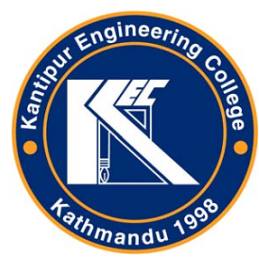 [Subject Code: CT755]A FINAL YEAR PROJECT REPORT ON   “PROJECT TITLE”Submitted by:Member 1	[Symbol No.]Member 2	[Symbol No.]Member 3	[Symbol No.]Member 4	[Symbol No.]A MAJOR PROJECT SUBMITTED IN PARTIAL FULFILLMENT OF THE REQUIREMENT FOR THE DEGREE OF BACHELOR IN COMPUTER OR ELECTRONICS & COMMUNICATION ENGINEERINGSubmitted to:Department of Computer and Electronics EngineeringAugust, 2016PROJECT TITLESubmitted by:Member 1	[Symbol No.]Member 2	[Symbol No.]Member 3	[Symbol No.]Member 4	[Symbol No.]Supervised by:Supervisor Name(Designation of supervisor)A MAJOR PROJECT SUBMITTED IN PARTIAL FULFILLMENT OF THE REQUIREMENT FOR THE DEGREE OF BACHELOR IN COMPUTER OR ELECTRONICS & COMMUNICATION ENGINEERINGSubmitted to:Department of Computer and Electronics EngineeringKantipur Engineering CollegeDhapakhel, Lalitpur August, 2016COPYRIGHTThe author has agreed that the library, Kantipur Engineering Collage, may make this report freely available for inspection. Moreover the author has agreed that permission for extensive copying of this project report for scholarly purpose may be granted by the lecturers, who supervised the project works recorded herein or, in their absence, by the Head of Department wherein the project report was done. It is understood that the recognition will be given to the author of the report and to the Department of Computer and Electronics, KEC in any use of the material of this project report. Copying or publication or other use of this report for financial gain without approval of the Department and author’s written permission is prohibited. Request for permission to copy or to make any other use of the material in this report in whole or in part should be addressed to:HeadDepartment of Computer and Electronics EngineeringKantipur Engineering CollegeDhapakhel, LalitpurNepalKANTIPUR ENGINEERING COLLEGEDEPARTMENT OF COMPUTER AND ELECTRONICS ENGINEERINGAPPROVAL LETTERThe undersigned certify that they have read and recommended to the Institute of Engineering for acceptance, a project report entitled “PROJECT TITLE” submitted by Member 1, Member 2, Member 3 and Member 4 in partial fulfillment for the degree of Bachelor of Engineering in Computer Engineering.…………………………..                                                Supervisor 						      Name of Supervisor      Designation of Supervisor		      ……………………….External ExaminerName of External Examiner       Designation of External Examiner …….……………………...…Er. Rabindra Khati Head of DepartmentDepartment of Computer and Electronics EngineeringDate: Date of Final DefenseACKNOWLEDGEMENTABSTRACT